DECISIONS DELEGATED TO OFFICERS Approval checklist Consultee checklistDecision title: Purchase of 99F Oliver Road, Cowley, OX4 2JHDecision date:11 March 2024Source of delegation: Cabinet, on 9 August 2023 (‘Expansion of the Housing First Programme’) resolved to: 1. Approve the Council’s participation in the Single Homelessness Accommodation Programme (SHAP) in order to purchase 12 new units for Housing First alongside commissioning support for a total of 17 units, including 5 units drawn from general needs stock; and 4. Delegate authority to the Executive Director (Communities and People) in consultation with the Cabinet Member for Housing; the Head of Financial Services / Section 151 Officer; and the Head of Law and Governance / Monitoring Officer, to enter into agreements and contracts to facilitate the purchase by the Council of housing (to be held in the HRA) within the identified budget and within the project approval, as well as to enter into or amend agreements or contracts in relation to support provision (revenue spend) in line with procurement requirements.Council, on 2 October 2023, resolved to:Approve the allocation of a £2,888,000 capital budget (of which £1,688,000 will be borrowed by the Housing Revenue Account) for the Council’s investment to purchase the properties as part of the Single Homelessness Accommodation Programme as outlined in paragraph 19, the balance of which will be met by the SHAP grant.What decision was made? To purchase a 1-bedroomed flat at 99F Oliver Road, Cowley from the open market for the sum of £210,000 for the purpose of adding to the Council’s HRA stock in order to let as an Affordable Housing property.Purpose:The decision allows the purchase of the unit into the HRA as social rent to provide an affordable housing opportunity to support, and enable the delivery of, Oxford City’s Affordable Housing Programme in order to help resolve the homelessness of some of the most disadvantaged people in our community.Reasons:Housing First is an internationally evidenced housing intervention, which has proven successful in supporting people with multiple and complex needs to maintain housing.Decision made by:Peter Matthew, Interim Executive Director (Communities and People) Other options considered: Not to purchase the property.  This option was rejected as it would not allow the affordable housing to be delivered or the aims of the Single Homelessness Accommodation Programme to be met.Documents considered:NoneKey or Not Key: Not KeyWards significantly affected: NoneDeclared conflict of interest: NoneThis form was completed by:Name & title:Date:Andrew DorringtonAffordable Housing Development Officer22.02.2024ApproverName and job titleDate Decision makerPeter Matthew, Interim Executive Director (Communities and People)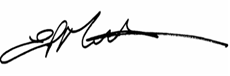 11 March 2024ApproverName and job titleDate Senior officerDave ScholesAffordable Housing Supply Corporate Lead22 February 2024Head of Financial ServicesBill Lewis, Financial Accounting Manager (on behalf of Nigel Kennedy, Head of Financial Services)28 February 2024Head of Law and GovernanceEmma Jackman, Head of Law and Governance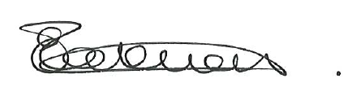 26 February 2024Cabinet MemberCouncillor Linda Smith, Cabinet Member for Housing 26 February 2024